Мастер-класс  для педагогов  «Пластилинография, как средство развития творческих способностей детей с ОВЗ»     	31 января 2023 года в ГКОУ «Специальная (коррекционная) общеобразовательная школа-интернат № 1»,  в рамках работы краевого Ресурсного консультационного центра  для педагогов  по оказанию методической, диагностической, консультативно – просветительской помощи родителям, был проведен   мастер-класс «Пластилинография, как средство развития творческих способностей детей с ОВЗ». На мероприятие были приглашены педагоги дошкольных образовательных  учреждений города Железноводска.   Цель мероприятия: повышение профессионального мастерства педагогов, получение новых знаний и освоение их в практической деятельности.На мастер-классе был  представлен опыт работы  педагогов школы-интерната  по использованию техники пластилинографии с детьми, имеющими особые образовательные потребности,  на уроках и во внеурочной деятельности.Педагог высшей квалификационной категории Козадерова Светлана Алексеевна на занятии с подгруппой детей продемонстрировала    различные  способы работы с пластилином в нетрадиционной технике, что  
способствовало обучению участников мастер-класса различным  приёмам данной техники, развитию интереса к нетрадиционным способам изображения предметов на бумаге и широкому применению их в работе с детьми с ОВЗ.По итогам мастер-класса участники получили сертификаты. 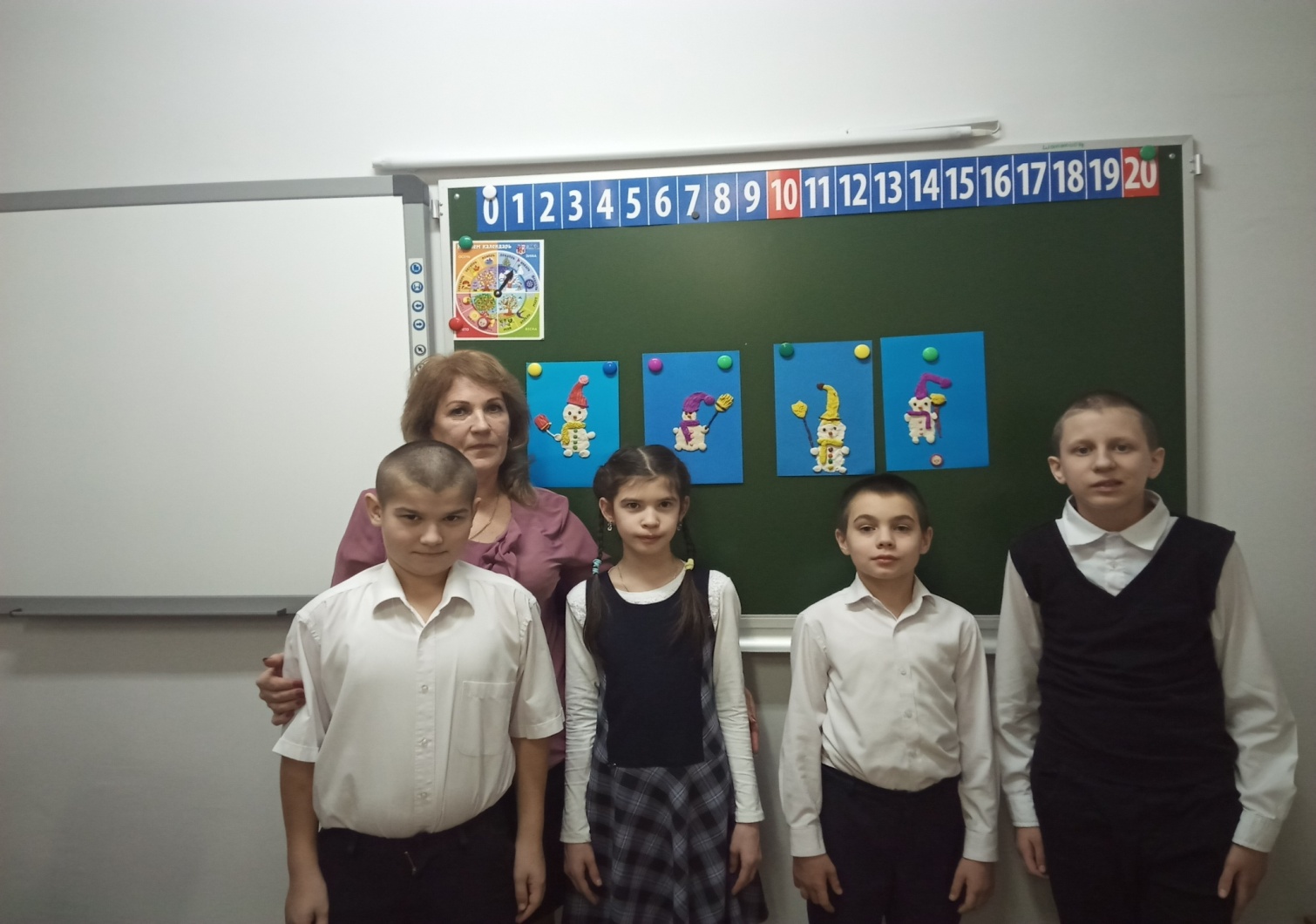 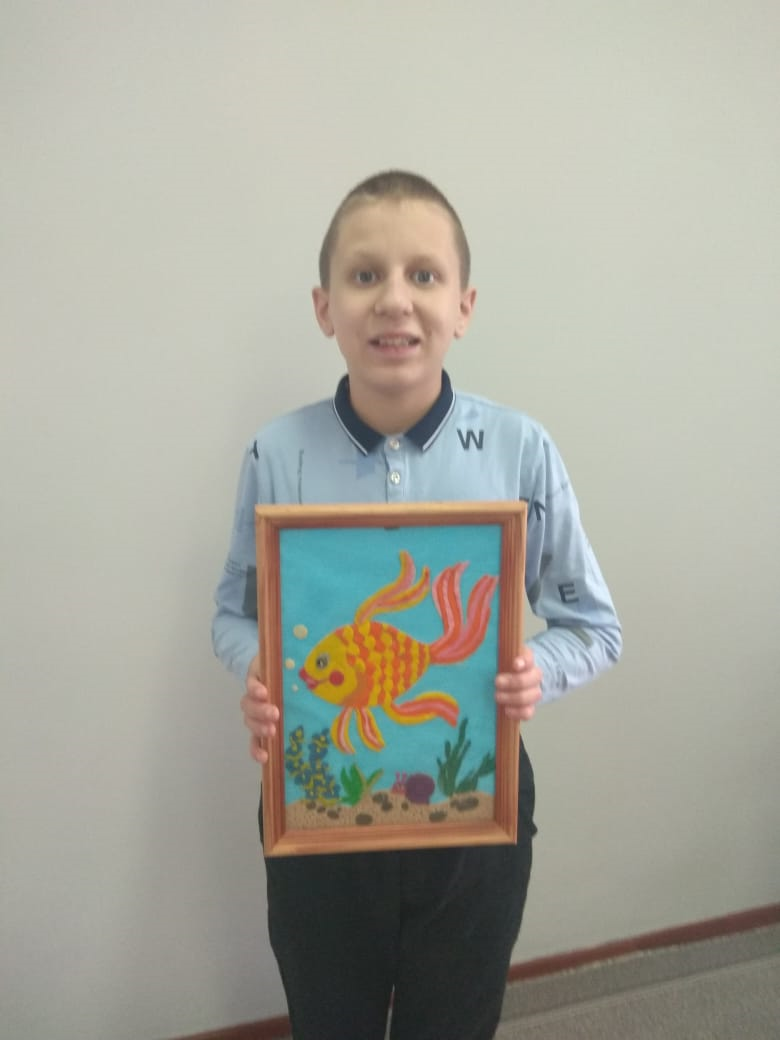 https://vk.com/wall-216055227_84; https://ok.ru/group/70000000743522/topic/155026360868194;   https://t.me/shcoolin1/481; https://youtu.be/POQj0k-NQLM . 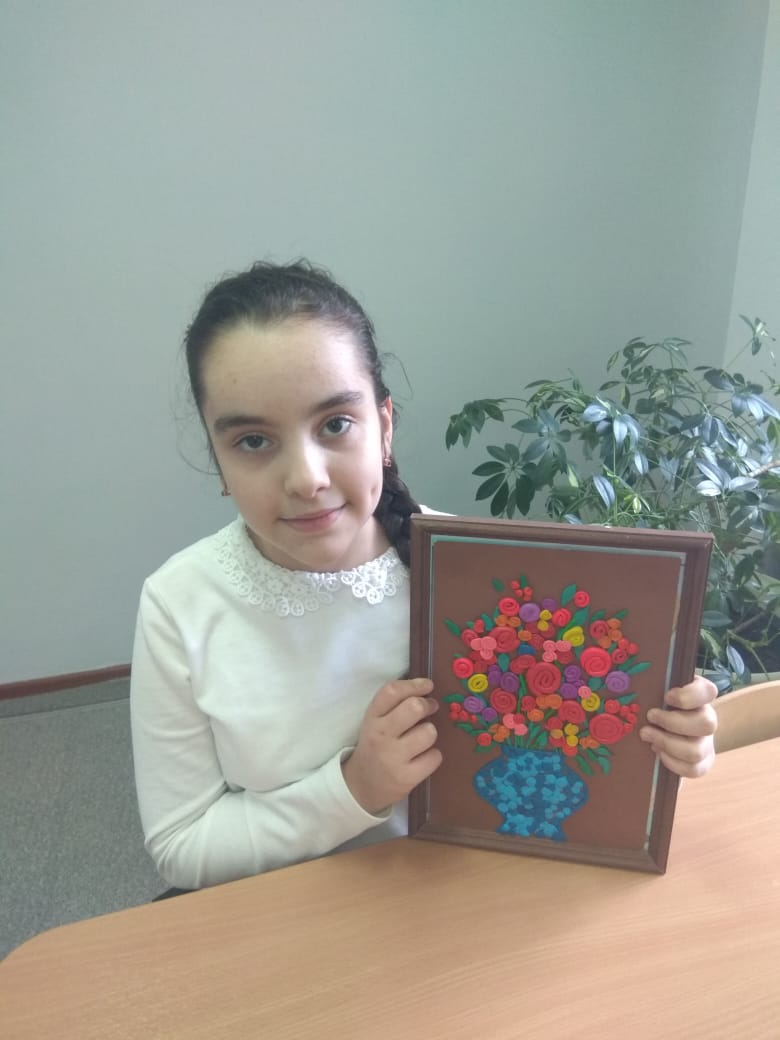 